School of Nursing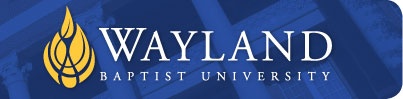 Wayland Baptist University New Braunfels CampusWayland Baptist University exists to educate students in an academically challenging, learning-focused, and distinctively Christian environment for professional success and service to God and humankind.  COURSE:NURS 5312: Foundations of Adult Learning in Nursing			TERM:Winter 2019CLASS MEETING TIME & LOCATION: Online Class COURSE DESCRIPTION:  Introduces concepts of adult development and how adults learn and explores the different learning styles necessary to develop critical thinking and safe nursing practice in a student. PREREQUISITES: NoneREQUIRED TEXTBOOKS AND MATERIALS:American Psychological Association. (2009). Publication manual of the American Psychological Association (6th ed.). Washington, DC: Author.Billings, D. M. & Halstead, J. A. (2016). Teaching in nursing: A guide for faculty. (5th  ed.).  St. Louis, MO: Elsevier. ISBN: 978-0-323-29054-8 COURSE LEARNING OUTCOMES:  At the end of this course, the student will be able to:  Understand the development of the adult learner.Explore and utilize different learning styles of the nursing student.Implement teaching strategies to meet the needs of the learning styles of the nursing student.Develop a plan for assessing learning styles.ATTENDANCE REQUIREMENTS:The University expects students to actively participate in the online course.  There are no scheduled meetings.  All information pertaining to the course is on the virtual campus website.  The Blackboard software effectively measures participation.  Logging in and posting assignments are your attendance record. The student’s behavior and demeanor shall be consistent with school and requirements. Professional requirements include punctuality in turning in assignments and professional and supportive communication between your peer groups and fellow students.** Federal regulations mandate that we contact students at their University issued e-mail address. Please set up your @wayland.wbu.edu email account. Thank You **PLAGIARISM AND ACADEMIC DISHONESTY:  University students are expected to conduct themselves according to the highest standards of academic honesty. Academic misconduct for which a student is subject to penalty includes all forms of cheating, such as illicit possession of examinations or examination materials, forgery, or plagiarism. (Plagiarism is the presentation of the work of another as one’s own work.) Disciplinary action for academic misconduct is the responsibility of the faculty member assigned to the course. The faculty member is charged with assessing the gravity of any case of academic dishonesty and with giving sanctions to any student involved. Penalties that may be applied to individual cases of academic dishonesty include one or more of the following: Written reprimand. Requirements to redo work in question. Requirement to submit additional work. Lowering of grade on work in question. Assigning the grade of F to work in question. Assigning the grade of F for the course. Recommendation for more severe punishment (see student handbook for further information). The faculty member involved will file a record of the offense and the punishment imposed with the school dean, external campus executive director/dean, and the executive vice president/provost. The executive vice president/provost will maintain records of all cases of academic dishonesty reported for not more than two years. Any student who has been penalized for academic dishonesty has the right to appeal the judgment or the penalty assessed. The appeals procedure will be the same as that specified for student grade appeals. DISABILITY STATEMENT:In compliance with the Americans with Disabilities Act of 1990 (ADA), it is the policy of Wayland Baptist University that no otherwise qualified person with a disability be excluded from participation in, be denied the benefits of, or be subject to discrimination under any educational program or activity in the university.  The Coordinator of Counseling Services serves as the coordinator of students with a disability and should be contacted concerning accommodation requests at (806) 291-3765.  Documentation of a disability must accompany any requests for accommodations.COURSE REQUIREMENTS AND GRADING CRITERIA: Students shall have protection through orderly procedures against prejudices or capricious academic evaluation. A student who believes that he or she has not been held to realistic academic standards, just evaluation procedures, or appropriate grading, may appeal the final grade given in the course by using the student grade appeal process described in the Academic Catalog. Appeals may not be made for advanced placement examinations or course bypass examinations. Appeals are limited to the final course grade, which may be upheld, raised, or lowered at any stage of the appeal process. Any recommendation to lower a course grade must be submitted through the Executive Vice President/Provost to the Faculty Assembly Grade Appeals Committee for review and approval. The Faculty Assembly Grade Appeals Committee may instruct that the course grade be upheld, raised, or lowered to a more proper evaluation. A point system is used to determine the grade in this course:Grading Rubric:* See Blackboard for Assignment Instructions and Grading RubricDUE DATES FOR ASSIGNMENTS:  Written work will be submitted on the announced due date and time, unless prior arrangements were made with the faculty.  Failure to notify faculty or turn in assignments on time will result in a ten-point deduction from assignments per day late.  After seven days, late assignments will no longer be accepted.  All assignments will be submitted in PDF or Word/PowerPoint document format through Blackboard, unless otherwise specified by the faculty.  Students are responsible for contacting the course faculty if there is any difficulty in understanding the course materials or completing the course assignments. Graduate level learning requires a variety of communication and assessment skills.  Constant practice and feedback are necessities.  Weekly class participation is a requirement.  Each participant/student will ensure that they initiate at least one discussion on the discussion board by the Wednesday of each week related to assigned weekly topic.  Each student will reply to at least 2 other discussions by Sunday of that week.  Discussions are an important part of learning and as such a robust discussion on the various weekly topics with substantiation through course materials and/or other peer-reviewed resources is expected.  Please remember nurses from different cultures, religions, levels of practice, and age may be in the course.  Respect of all is an expectation.STUDENT RESPONSIBILITIES:Students are adult learners and responsible for self-directed study to complete this course.  Check postings on blackboard and university email daily, learn to use blackboard postings provided by professors, as they are intended to increase your professional nursing knowledge bank.  Learn to become a resource broker, speak professionally and use citations, it is part of professional nursing.  Assignments and presentation have due dates and punctuality is a requirement.  The profession of nursing requires punctuality in documentation and attendance.  It also requires reliability as fellow staff and administration rely on you to come to work prepared.  Patients rely on you to know the current state of their health and current professional standards.  Communication is an important component of Nursing Education.  The nurse must be comfortable communicating with their community, patient families, as well as the infirmed.  While professional nursing is substantively more than successful communication, competence in communication is essential to the nurse’s role.  Therefore, all written work should utilize professional language and include citations and references using the professional citation of nursing, APA (6th edition) format. Research and writing competency are expectations in professional nursing; therefore, effective writing is required in this course.  Consult Purdue’s OWL website or WBU’s Saturday clinic for writing assistance in APA citation.  Research and writing competencies are expected, source selection shall be nursing peer reviewed, format, citations, organization, grammar and mechanics can impact your grade on written assignments.STUDENT CONDUCT:Wayland proudly adheres to high standards of intellectual, moral, ethical, and spiritual values. Convinced that self-discipline is more desirable than outside force and that the truly educated person must pursue what is right under all circumstances, Wayland entrusts each student with the solemn obligation of preserving these standards.However, in the light of revelation, reason, and the custom of the Christian community from which Wayland has sprung, certain practices are evaluated:1. Personal integrity in keeping with New Testament standards is expected of all students.2. Respect for the property, knowledge, and rights of other people must prevail.3. The use or possession of alcoholic beverages and/or illegal drugs is forbidden.4. Gambling, hazing, and the on-campus possession of firearms or deadly weapons are prohibited. BB Guns and Paint Ball Guns are also prohibited.5. The use of tobacco by students is discouraged, though permitted in certain designated areas of the campus. In consideration of the rights of others and the requirements of safety, such areas are designated. 6. No head gear will be allowed in the classroom setting7. No inappropriate clothing will be worn in the classroom settingThe authority of the University is exercised over all student groups or organizations bearing the name of the university, or any student enterprises to the extent necessary to safeguard the good name and well-being of Wayland. Specifically, each student is expected to conduct himself in such a manner as to uphold, not detract from, the good name of Wayland Baptist University. If one feels that he/she cannot subscribe to the moral and social practices of the University, he/she will find greater acceptance elsewhere. (This is a statement of conduct standards. It is enforced in conjunction with the Discipline Policy and Substance Abuse Policy found elsewhere in this handbook).Course Calendar: COURSE FACULTY/COURSE COORDINATOR:COURSE FACULTY/COURSE COORDINATOR:Dr. Erin DyOffice:n/aOffice #:Cell #:n/a(702) 302-7117Office Hours:By appointmentEmail:erin.ellis@wbu.eduA = 90-100 B = 80-89 C = 70-79D = 60-69 F = below 60Only the final grade is rounded to the nearest whole point from the first-place holder. For example, 74.45 will not round to a 75. 74.5 will round to a 75. Classroom:Discussion Board 30%Needs Assessment Paper 10%Course Syllabus Development20%Learning Theory Paper15%Presentation20%Post Course Evaluation5%Total:100%WeekCourse TopicReadingAssignment11/11-11/17Faculty and StudentsChapters 1, 2, & 411/18-11/24Curriculum as a ProcessChapters 5-8Thanksgiving BreakThanksgiving BreakThanksgiving BreakThanksgiving Break12/2-12/8Curriculum as a ProcessChapters 9-12Needs Assessment PaperDue Sunday @ 23:59pm12/9-12/15Teaching and LearningChapters 13-14Course Syllabus Due Sunday @ 23:59pm 12/15-12/22Teaching and LearningChapters 15-17Christmas BreakChristmas BreakChristmas BreakChristmas Break1/6-1/12Technology Empowered LearningChapters 19-21Learning Theory PaperDue Sunday @ 23:59pm1/13-1/19EvaluationChapters 22-231/20-1/26EvaluationChapters 24-251/27-2/2EvaluationChapters 26-27PresentationDue Sunday @ 23:59pm2/3-2/9Evaluation & EducationPresentation ReviewEvaluationDue Sunday @ 23:59pm2/10-2/15Evaluation & EducationCourse EvaluationFinal DBDue Friday @ 23:59pm